TISKOVÁ ZRÁVA: Medaile ze závodu O pohár starosty Prahy 15 v záchranářské sportu putují do Českého KrumlovaMladí vodní záchranáři z  Vodní záchranné služby ČČK Český Krumlov opět zazářili. V soutěži na republikové úrovni získali 2 zlaté medaile, 2 stříbra a 1 bronz a potvrdili své kvality. Dne 3.12.2022 se skupina 14 mládežníků z oddílu mládeže Vodní záchranné služby Český Krumlov pod vedením instruktorů Radka Tomana a Antonína Patče zúčastnila závodů ve vodním záchranářském sportu v plaveckém bazénu na Praze 15.  „Závodí se v disciplínách, které se mají svým charakterem co nejvíce přiblížit situacím, se kterými se vodní záchranář potkává při nasazení na vodních plochách k záchraně zdraví a života“, komentuje Toman a dodává, „že prosadit se v silné konkurenci 175 závodníků z 10 oddílů již obnáší komplexní pečlivou přípravu a spolupráci v týmu. V jednotlivcích, brala z našeho oddílu zlato Tereza Kozáková, která reprezentovala skvěle Českou republiku na Mistrovství světa v plážových a mořských disciplínách, které se konalo v Itálii v září tohoto roku.“ Závodí se v kategoriích podle věku, v jednotlivcích a ve dvojicích. Právě v soutěži dvojic získali mladí svěřenci druhou zlatou medaili zásluhou Anny Zmekové a Agáty Průchové, stříbro brala dvojice V. Patč, T. Svoboda a také dvojice R. Toman s M. Svobodou. Bronz A. Tomanová s V. Šustáčkovou. „Velká pochvala patří i nováčkům, kteří byli na závodech poprvé a v žádném případě nezapadli mezi silnou konkurencí umístěním do osmého místa“ chválí Toman. Mladí vodní záchranáři trénují dvakrát týdně v bazénu v Českém Krumlově a nyní mají další motivaci být zase o krok lepší ve všech disciplínách, jako je tažení tonoucího, záchrana v oděvu, dopomoc unavenému plavci se záchranným pásem, plavání pod vodou s vylovením břemene, modelová situace záchrany života a kardiopulmonální resuscitace modelu. V Českém Krumlově, 6. 12. 2022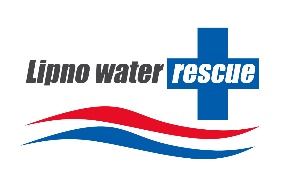 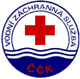 Ing. Milan BukáčekT: 606 270 047, E: bukacek@zachranari.com Vodní záchranná služba ČČK Český Krumlov 